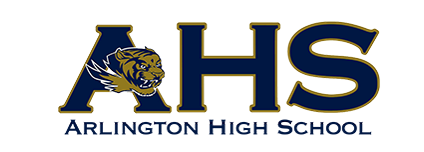 Summer Assignment TemplateSummer Assignment TemplateCourse Title: AP MacroeconomicsCourse Title: AP MacroeconomicsTeacher: Mrs. WilliamsTeacher: Mrs. WilliamsPLC Content Area: Social StudiesPLC Content Area: Social StudiesSummer Assignment DescriptionStudents are to read and comprehend the first 2 chapters of their textbooks, while defining terms. Date DueVarious days the first week of school. See assessment details for individual due dates.Estimated Time for CompletionFour HoursTennessee Academic Standards/Approved Standards Supporting Reference (List standard(s) correlation to summer work)AP Topic 1.1 ScarcityAP Topic 1.2 Opportunity Cost and the Production Possibilities Curve (PPC)AP Topic 1.3 Comparative Advantage and Gains from TradeAP Topic 1.4 Demand AP Topic 1.5 SupplyAP Topic 1.6 Market Equilibrium, Disequilibrium, and Changes in EquilibriumRationale for Summer AssignmentThis AP Course is only one semester in length. In order to cover the most important topics for the exam, with the correct attention provided, the basics need to be covered over the summer. This content is 8% of the AP exam.Resources needed to complete Summer assignmentKrugman Economics for the AP Course textbook or the scanned/printed PDF copyHow and when will this summer assignment be assessed and scored? Also, what grading category and what percentage will this summer assignment count in the student’s grade?They will take a 25 question, multiple choice test at the end of the first week back covering the material. The test will consist of true, previously used AP MC questions related to the topics covered in the readings. This will be worth 100 points and go in the “Test” category. This category total weight is 40% and this will be test one of 3 for the 1st 9 weeks.Additional Summer Assessments (If applicable - what grading category and what percentage will each additional summer assignment count in the student’s grade?)Students are to know and understand the vocabulary terms on pages 33 and 100. The definitions can be found in the margins of the readings. The students will take a vocab quiz on section 1 words (pg. 33) the first-class period when we return. Section 2 (pg. 100) vocab quiz will take place in the second-class period the first week back. Each quiz will be worth 100 points in the quiz category. The quiz will be matching style with definitions taken straight from the readings and a word bank is provided. We will take a vocab quiz for each section we complete in this course.Students may earn 10 extra credit points for completing the review questions at the end of each module in the readings. These will be due the same day the students take their test on the materials and will be added to their test.Teacher Summer Contact Information Lauren.williams@acsk-12.org